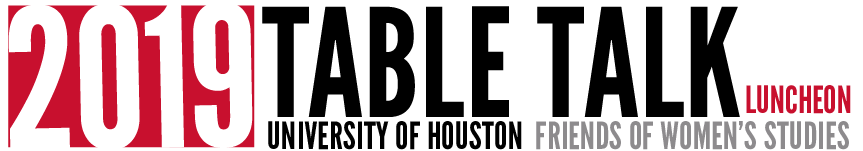 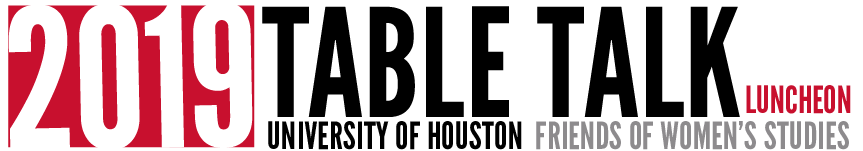 Tuesday, March 5, 2019 – Hilton Americas11:00 AM Reception | 12:00 noon LuncheonCo-chairs: Brenda Mainwaring & Tanya PalEach level includes the benefits from levels below. 			☐ $50,000 	Presenting Sponsor:  Name over title on Table Talk 2019 invitation & all press. 			Two tables for nine, with conversationalists of your choice, Priority Selection. 			One-day Workshop on Gender Equity and Career Development for your workforce (up to 			30), led by UH researcher. 2019 Visiting Scholar Underwriter.☐ $25,000	Thought Leader:  Two tables for nine, with conversationalists of your choice, Priority Selection. Intimate networking event with selected conversationalists.☐ $15,000	Legacy Builder:  Table for nine, with conversationalist of your choice, Priority Selection. Eight invitations to VIP Party with conversationalists. Featured placement in all Table Talk advertising materials.☐ $10,000	Trend Setter: Table for nine, with conversationalist of your choice, Priority Selection. Six invitations to VIP Party. Exhibitor space at Table Talk 2019. Full-page ad in Table Talk program.☐ $5,000	Archivist: Table for nine, with conversationalist of your choice. Four invitations to VIP Party. 			Half-page ad in Table Talk program.☐ $2,500	Scholar:  Table for nine, with conversationalist of your choice, at Table Talk 2019. Two invitations to 			VIP Party. Name on Table Talk invitation and program.☐ DONATION	I cannot attend, but would like to make a donation in the amount of $________________☐ Payment has been/will be made online: https://giving.uh.edu/wos/☐ Enclosed is a check of $______________ made payable to University of Houston.☐ Charge $ _____________ to my ☐ Visa   ☐ MC  ☐ AMEX  ☐ DiscoverTHIS GIFT IS MADE IN HONOR/MEMORY OF: ____________________________________________________ NAME/COMPANY NAME FOR PRINTED MATERIALS:  __________________________________________________________________________________________________________________________________________CREDIT CARD #								EXPIRATION #_____________________________________________________________________________________________PRINT NAME AS IT APPEARS ON CARD	_____________________________________________________________________________________________SIGNATURE 	_____________________________________________________________________________________________BILLING ADDRESS				CITY			STATE		ZIP_____________________________________________________________________________________________PHONE						EMAIL
Please return this form by mail to: UH Friends of Women’s Studies, 3553 Cullen Boulevard, Room 624, Houston, TX 77204-3005. Fax to: 713-743-0931. Questions or to make payments by phone: 713-743-3773 or email amccloud@uh.edu. Invitation Deadline: December 7, 2018							HC33266RN1 / AMAA